Окружающий мир.2 классПроверочная работа по теме «Предметы вокруг нас».Запиши своё полное имя   _____________________________.Фамилию ___________________________________________.1.Отметь V  подходящее название к рисунку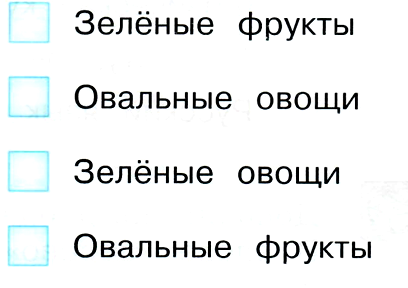 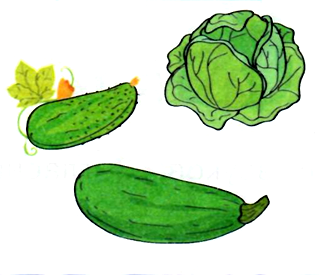 2.Соедини рисунок с названием игры.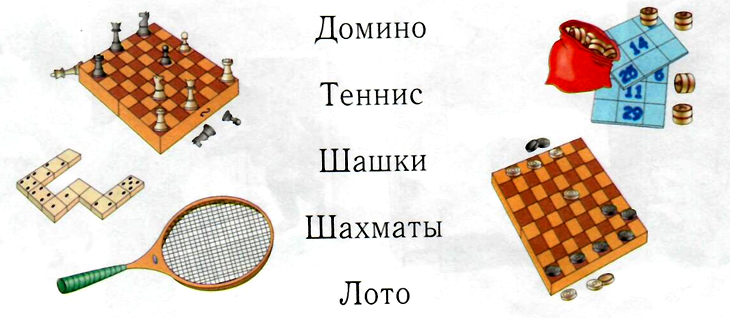 3.Нарисуй в правом верхнем углу рамочки – круг, в левом нижнем углу  – квадрат,  в центре – треугольник. Раскрась круг красным карандашом, квадрат - зелёным, а треугольник - синим.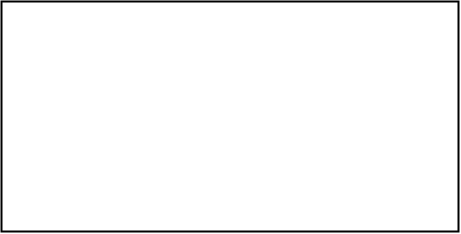 